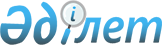 Мәслихаттың 2016 жылғы 16 мамырдағы № 29 "Жиналыстар, митингілер, шерулер, пикеттер және демонстрациялар өткізуді қосымша реттеу туралы қағидаларын бекіту туралы" шешіміне өзгерістер енгізу туралы
					
			Күшін жойған
			
			
		
					Қостанай облысы Бейімбет Майлин ауданы мәслихатының 2019 жылғы 24 қазандағы № 317 шешімі. Қостанай облысының Әділет департаментінде 2019 жылғы 30 қазанда № 8720 болып тіркелді. Күші жойылды - Қостанай облысы Бейімбет Майлин ауданы мәслихатының 2020 жылғы 19 тамыздағы № 406 шешімімен
      Ескерту. Күші жойылды - Қостанай облысы Бейімбет Майлин ауданы мәслихатының 19.08.2020 № 406 шешімімен (алғашқы ресми жарияланған күнінен кейін күнтізбелік он күн өткен соң қолданысқа енгізіледі).
      "Қостанай облысының Таран ауданын қайта атау туралы" 2019 жылғы 24 маусымдағы № 29 Қазақстан Республикасы Президентінің Жарлығы мен "Қостанай облысы Таран ауданының кейбір әкімшілік-аумақтық бірліктерін қайта атау туралы" Қостанай облысы әкімдігінің 2018 жылғы 12 желтоқсандағы № 20 және Қостанай облысы мәслихатының 2018 жылғы 12 желтоқсандағы № 349 бірлескен қаулысы мен шешіміне (Нормативтік құқықтық актілерді мемлекеттік тіркеу тізілімінде № 8174 болып тіркелген) сәйкес ауданның мәслихаты ШЕШІМ ҚАБЫЛДАДЫ:
      1. Мәслихаттың "Жиналыстар, митингілер, шерулер, пикеттер және демонстрациялар өткізуді қосымша реттеу туралы қағидаларын бекіту туралы" 2016 жылғы 16 мамырдағы № 29 (2016 жылғы 14 шілдеде "Маяк" газетінде жарияланған, Нормативтік құқықтық актілерді мемлекеттік тіркеу тізілімінде № 6480 болып тіркелген) шешіміне мынадай өзгерістер енгізілсін:
      көрсетілген шешімнің кіріспесінде "аудандық мәслихат" сөз тіркесі "ауданның мәслихаты" деп ауыстырылсын;
      көрсетілген шешіммен бекітілген жиналыстар, митингілер, шерулер, пикеттер және демонстрациялар өткізуді қосымша реттеу туралы қағидаларында:
      "Таран ауданының" сөз тіркесі "Бейімбет Майлин ауданының" деп ауыстырылсын;
      16-тармақ жаңа редакцияда жазылсын:
      "16. Жиналыстар, митингілер, шерулер, пикеттер және демонстрациялар егер:
      1) өтiнiш берiлмеген болса;
      2) оларды өткiзу кезінде "Қазақстан Республикасында бейбiт жиналыстар, митингiлер, шерулер, пикеттер және демонстрациялар ұйымдастыру мен өткiзу тәртiбi туралы" 1995 жылғы 17 наурыздағы Қазақстан Республикасы Заңының 7, 8-баптарымен көзделген тәртiп бұзылған жағдайда Бейімбет Майлин ауданының әкімдігі өкілінің талабы бойынша тоқтатылады.";
      көрсетілген шешімнің 1, 2-қосымшалары осы шешімнің 1, 2-қосымшаларына сәйкес жаңа редакцияда жазылсын.
      2. Осы шешім алғашқы ресми жарияланған күнінен кейін күнтізбелік он күн өткен соң қолданысқа енгізіледі. Жиналыстар және митингiлер өткізу орындары Шерулер және демонстрациялар өткізу маршруттары
					© 2012. Қазақстан Республикасы Әділет министрлігінің «Қазақстан Республикасының Заңнама және құқықтық ақпарат институты» ШЖҚ РМК
				
      Сессия төрағасы

Ж. Курмангалиев

      Аудан мәслихатының хатшысы

С. Сапабеков
Мәслихаттың
2019 жылғы 24 қазандағы
№ 317 шешіміне
1-қосымшаЖиналыстар, митингiлер, 
шерулер, пикеттер және 
демонстрациялар өткізуді 
қосымша реттеу туралы 
қағидаларына
1-қосымша
№

р/с
Жиналыстар және митингiлер өткізу орындары
1.
Әйет ауылының Тәуелсіздік көшесіндегі орталық алаңыМәслихаттың
2019 жылғы 24 қазандағы
№ 317 шешіміне
2-қосымшаЖиналыстар, митингiлер, 
шерулер, пикеттер және 
демонстрациялар өткізуді 
қосымша реттеу туралы 
қағидаларына
2-қосымша
№

р/с
Шерулер және демонстрациялар өткізу маршруттары
1.
Республика - Б. Майлин көшелерінің қиылысы Әйет ауылының Тәуелсіздік көшесіндегі алаңына дейін